消費者トラブル・借金・労働問題など、法的トラブルも、法的トラブルかどうか分からないことでもまずはお電話を。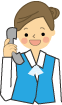 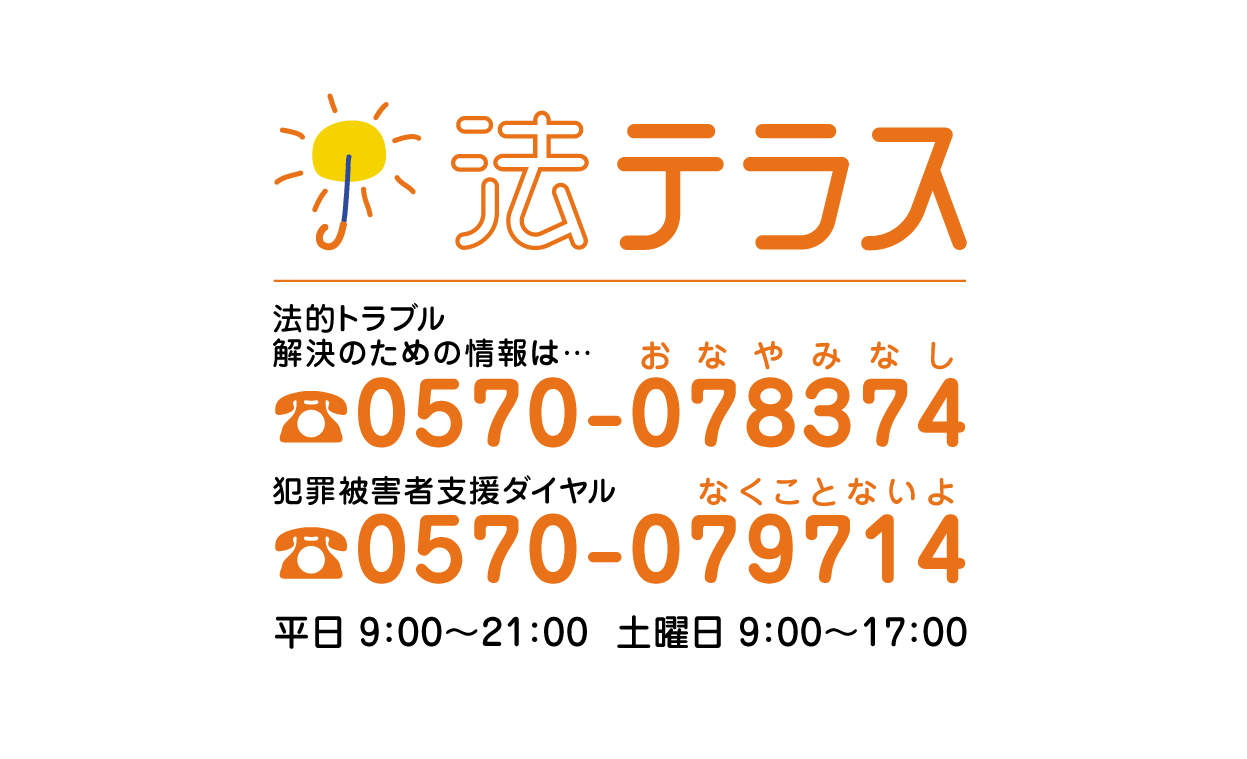 法テラスでは、お困りごとに応じて、問題を解決するための法制度や手続き、適切な相談窓口を無料でご案内します。 また、経済的に余裕のない方には、無料法律相談をご案内し、必要な場合には弁護士・司法書士費用を立替える制度があります。（法律相談や立替え制度のご利用には資力等の要件がございますので、お問合せください。）受講申込書送付先：山口県立山口図書館　企画・連携グループあてＦＡＸ番号：０８３－９３２－２８１７申込締切日　　平成３０年９月２５日（火） 必着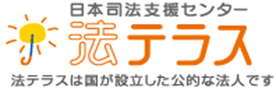 知って得する法テラス常勤弁護士による法律講座　「相続・遺言について考えてみませんか？」受講申込書知って得する法テラス常勤弁護士による法律講座　「相続・遺言について考えてみませんか？」受講申込書氏名連絡先（電話番号）